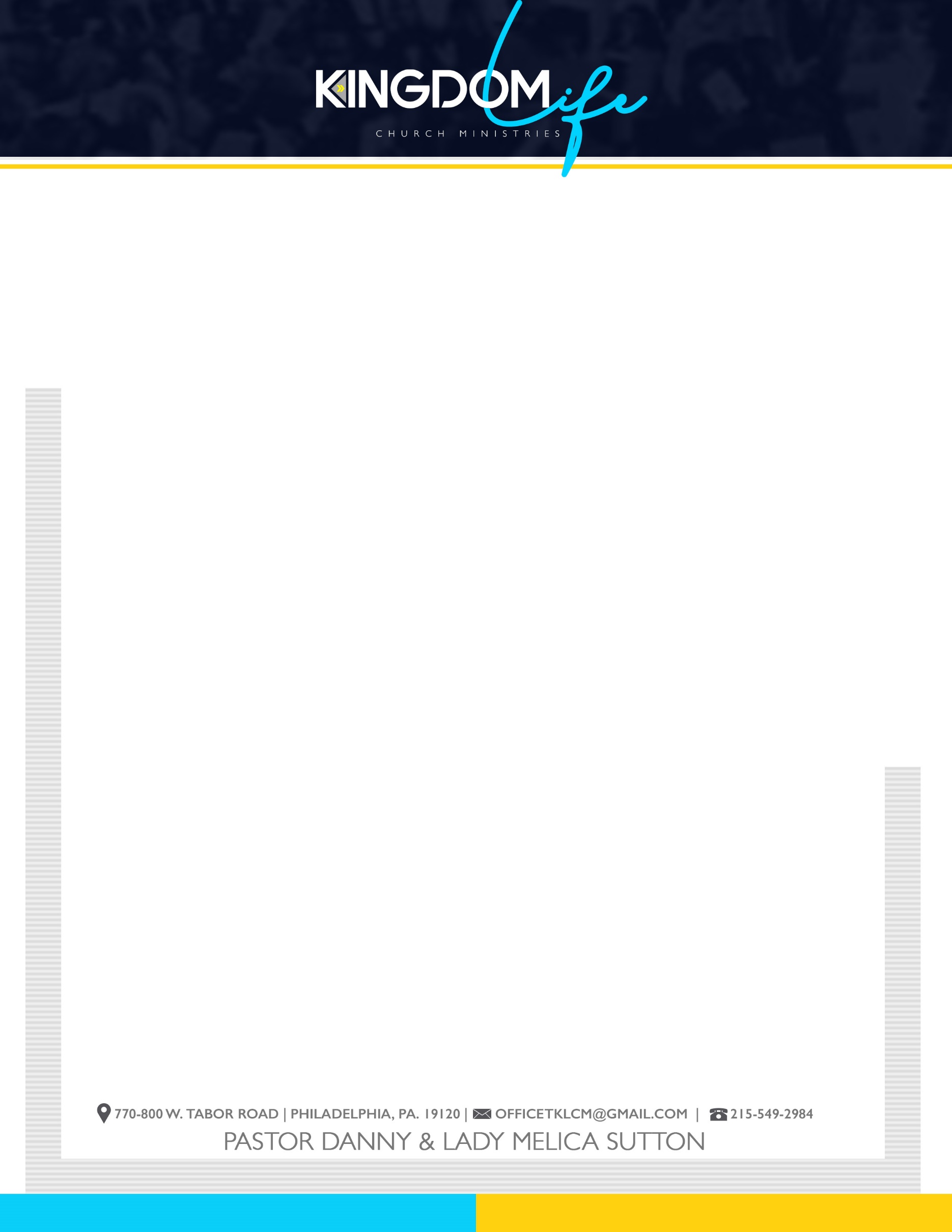 Expense FormDate Requested _____/_____/_____                                       Date Needed_____/_____/_____  Payee______________________________________________________________________________Address ___________________________________________________________________________City___________________________State___________________________ Zip Code____________Total Check AmountRequested by _______________________________________________________________________Approved by _______________________________________________________________________Approved by _______________________________________________________________________INSTRUCTIONS:Please submit expenses one month before the event.Receipts must be attached with details of item(s) purchased and how purchase was paid for.All check requests must be submitted Sunday morning by 10:00am.Checks will be distributed within two weeks of date received.